Hier sind eine Reihe von Verständnisfragen zum Film ...                                       Name:_________________________Messung elektrische Leitfähigkeit (Leitungswasser) All-Chem-Misst II - AK #Kappenberg Chemie - D02 -  1:40 minWelche Geräte / Flüssigkeiten benötigt man zur Messung der elektrischen Leitfähigkeit von Leitungswasser?Warum muss man die Elektrode mit dem Probenwasser spülen?Mit welcher Art von Spannung wird die Leitfähigkeit gemessen: Gleich- oder Wechselspannung?Begründung!AKKappenberg
Elektrische Leitfähigkeit von FlüssigkeitenD02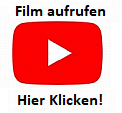 